                                                                                                                                                   ПОСТАНОВЛЕНИЕ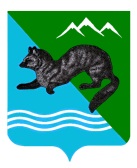 АДМИНИСТРАЦИИ СОБОЛЕВСКОГО МУНИЦИПАЛЬНОГО РАЙОНА КАМЧАТСКОГО КРАЯ 06 февраля 2024                       с. Соболево                                             № 52Об отнесении жилых помещений Соболевского сельского поселения  Соболевского муниципального района Камчатского края к                     муниципальному жилищному фонду коммерческого использования             В соответствии с Решением Соболевского сельского поселения Соболевского  муниципального  района  Камчатского  края  от 10.05.2023 г.  № 401-нд «Об утверждении Положения о порядке образования, управления и распоряжения муниципальным жилищным фондом коммерческого использования Соболевского сельского поселения Соболевского муниципального района Камчатского края». АДМИНИСТРАЦИЯ  ПОСТАНОВЛЯЕТ:           1. Утвердить   Перечень жилых помещений Соболевского сельского поселения Соболевского муниципального района Камчатского края относящихся к муниципальному жилищному фонду коммерческого использования согласно приложению к настоящему постановлению.         2.     Управлению делами администрации Соболевского муниципального района опубликовать настоящее постановление в районной газете «Соболевский вестник», а также разместить на официальном сайте Соболевского муниципального района, в информационно -                                                     телекоммуникационной сети «Интернет».            3.   Контроль за исполнением настоящего постановления возложить на комитет по экономике и управлению муниципальным имуществом администрации Соболевского муниципального района.Глава Соболевскогомуниципального района                                                                 А.В. ВоровскийПриложение к постановлению администрации Соболевского муниципального районаот 06.02.2024 № 52 Переченьжилых помещений  Соболевского сельского поселения  Соболевского муниципального района Камчатского края относящихся  к муниципальному жилищному фонду коммерческого использования№Тип помещенияАдрес с. Соболеводом№ кв.Кадастровый или условный номерОбщая площадь1.квартираул. Комсомольская64 Д241:07:0010103:279455,02.квартираул. Строительная5241:07:0010103:138839,13.квартираул. Строительная5441:07:0010103:139038,4